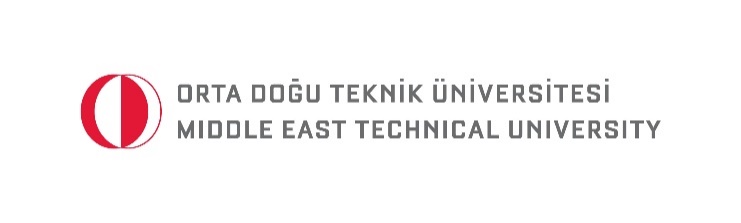                                                                                                                             …/…./20..ORTA DOĞU TEKNİK ÜNİVERSİTESİ  ………. Başkanlığı’na/Anabilim Dalı Başkanlığı’na/Müdürlüğü’neBölümünüz öğretim üyesi, XXXXX danışmanlığında,   DOSAP-B kapsamında ……. tarihinden beridir çalışmaktayım. Görevlendirme sürem ……… tarihinde sona erecektir. Ancak öngördüğüm iş planı kapsamındaki araştırmalar henüz tamamlanamamıştır. Bu nedenle DOSAP-B görevlendirme süremin ……. tarihine kadar uzatılmasını talep ediyorum…………Üniversitesi ………….Fakültesi …………Bölümü Başkanı……………… ve …………….  Dekanı …………………………….. ile yapmış olduğum görüşmelerde DOSAP-B kapsamında ODTÜ’ de ……     görevlendirilme süremin uzatılmasının  YÖK Yasasının 39. maddesine göre  uygun görüldüğü  tarafıma şifahi olarak bildirilmiştir. DOSAP-B görevlendirilme süremin …… tarihine kadar uzatılması  için gerekli yazışmalara başlanmasını arz  ederim.Saygılarımla.Dr. ……….İmzaAkademik DanışmanXXXXXUYGUNDURİmza